Схема границРыбоводного участка Озеро Домашнее Кондинский район Площадь – 648 га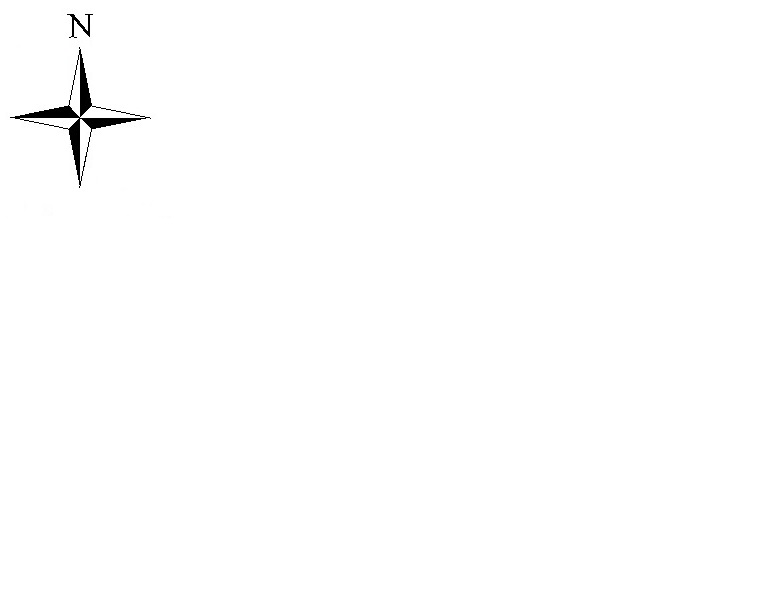 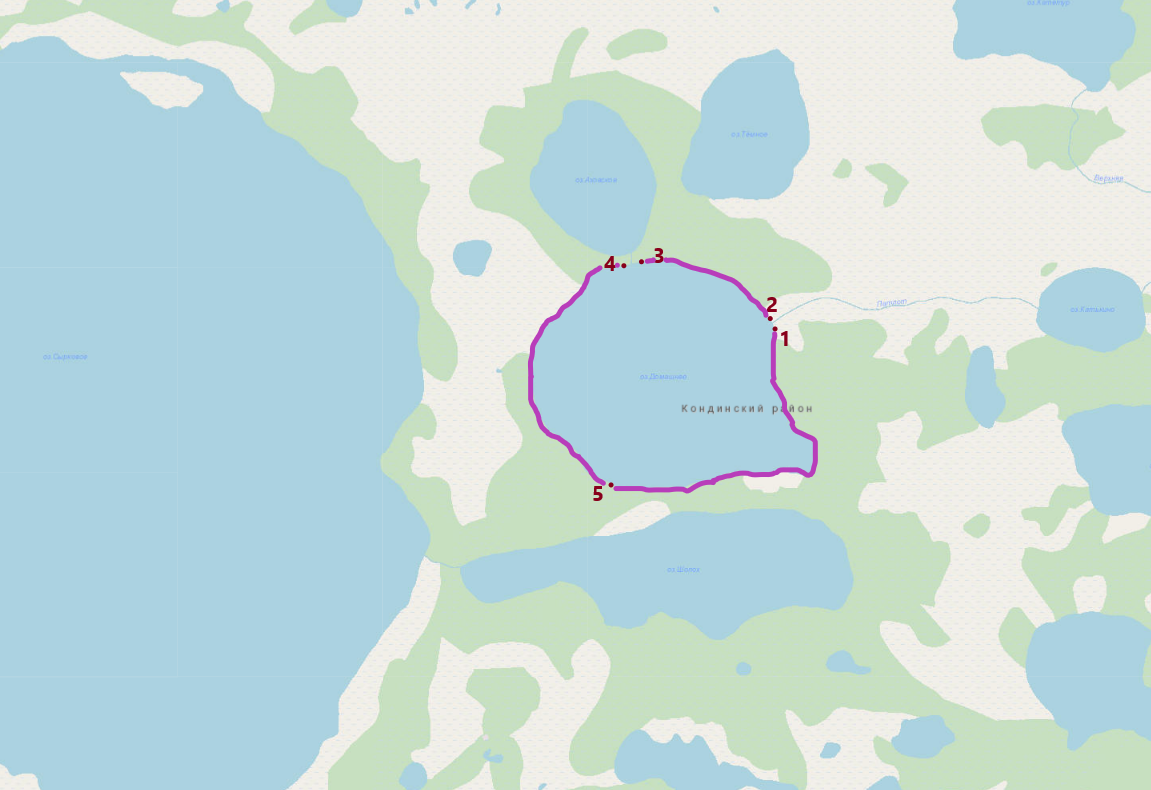 Масштаб 1: 37 438Условные обозначения:Граница рыбоводного участкаГеографические координаты точекГеографические координаты точекГеографические координаты точекГеографические координаты точекГеографические координаты точекГеографические координаты точекС.Ш.С.Ш.С.Ш.В.Д.В.Д.В.Д.град.мин.сек.град.мин.сек.16038406510032603846650956360390765081946039056508035603742650801Текстовое описание:1. C.Ш. 60°38'40" B.Д.65°10'03"; 2.  C.Ш. 60°38'46" B.Д.65°09'56"; 3.  C.Ш. 60°39'07" B.Д.65°08'19"; 4.  C.Ш. 60°39'05" B.Д.65°08'03"; 5.  C.Ш. 60°37'42" B.Д.65°08'01". Границы рыбоводного участка сформированы последовательным соединением точек, указанных в географических координатах. Суша не входит в границы рыбоводного участка.